OÚ KLADNO VÁS ZVE NADRAKIÁDU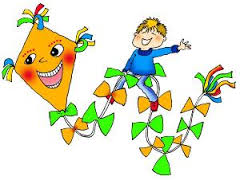 v neděli 27. 10. od 15 hod. na hřišti